IntroductionLead to (step 4):1) Contextual information to aid comprehension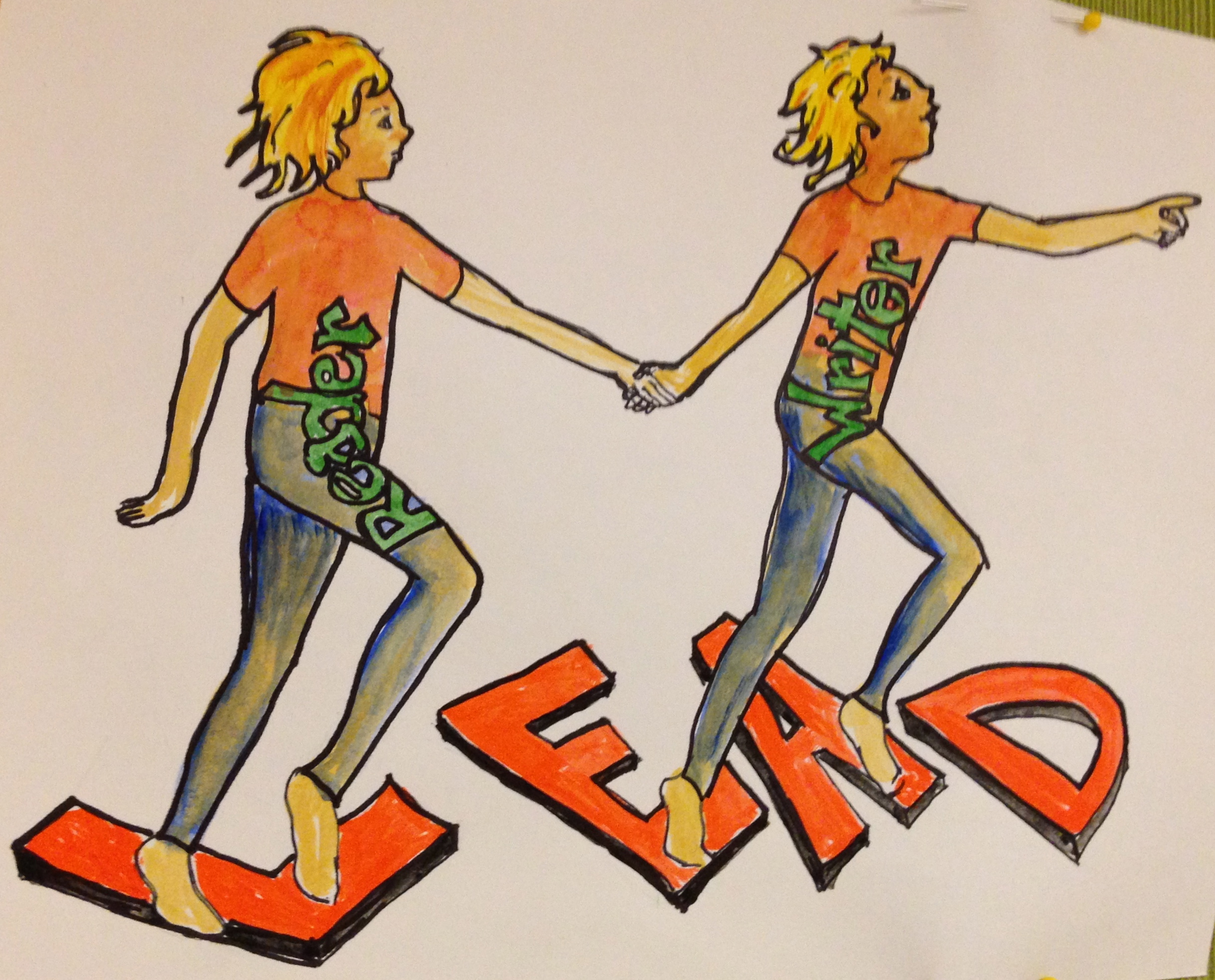 2) Go from general to thesisIntroductionClaim: (thesis) (step 1)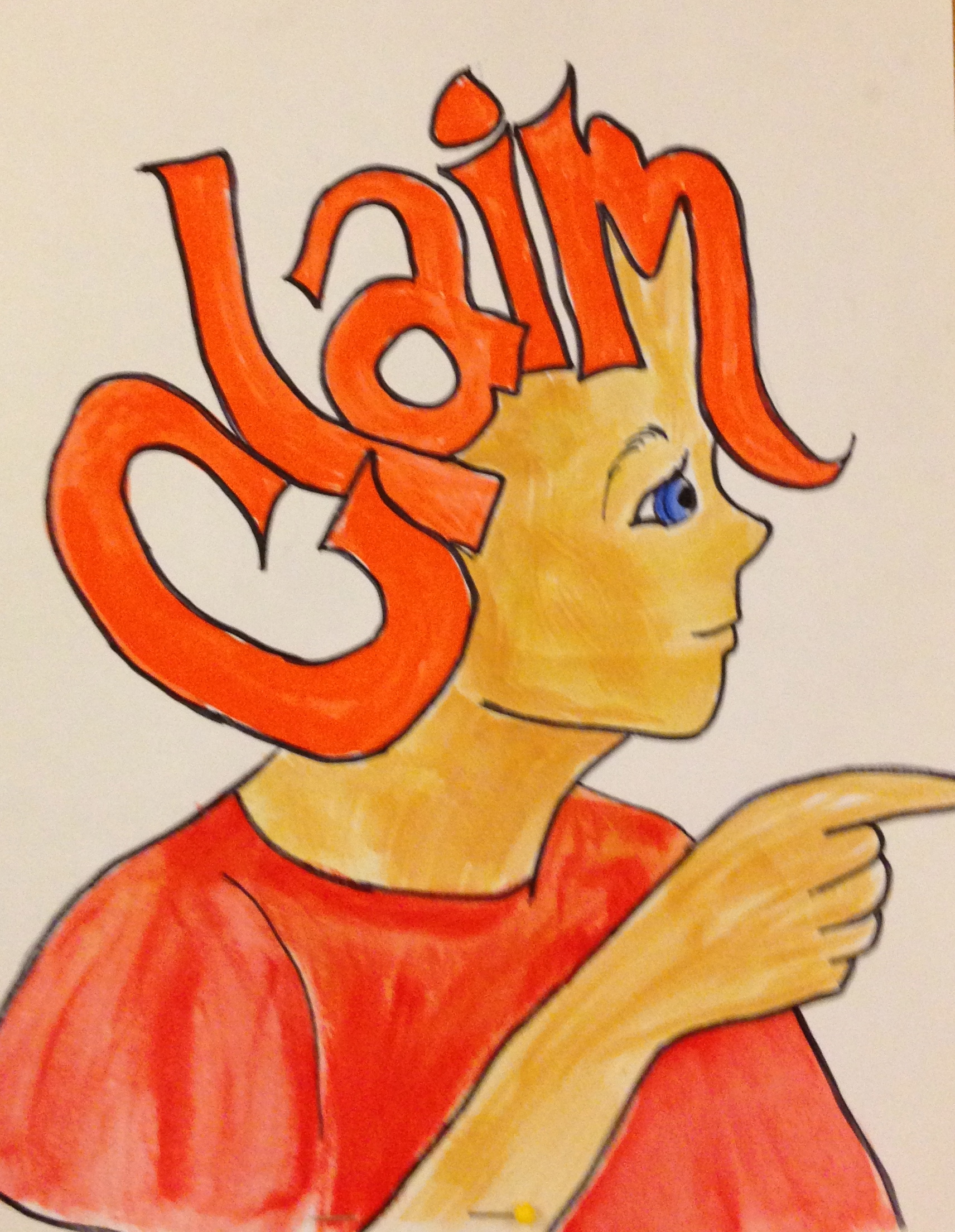 Convert question into a statementBody ParagraphClaim: (topic sentence) (step 2)Take directly from the thesis:Body ParagraphLead to (step 4): 1) Contextual information to aid comprehension2) Introductory clause to evidenceBody ParagraphEvidence  (step 3):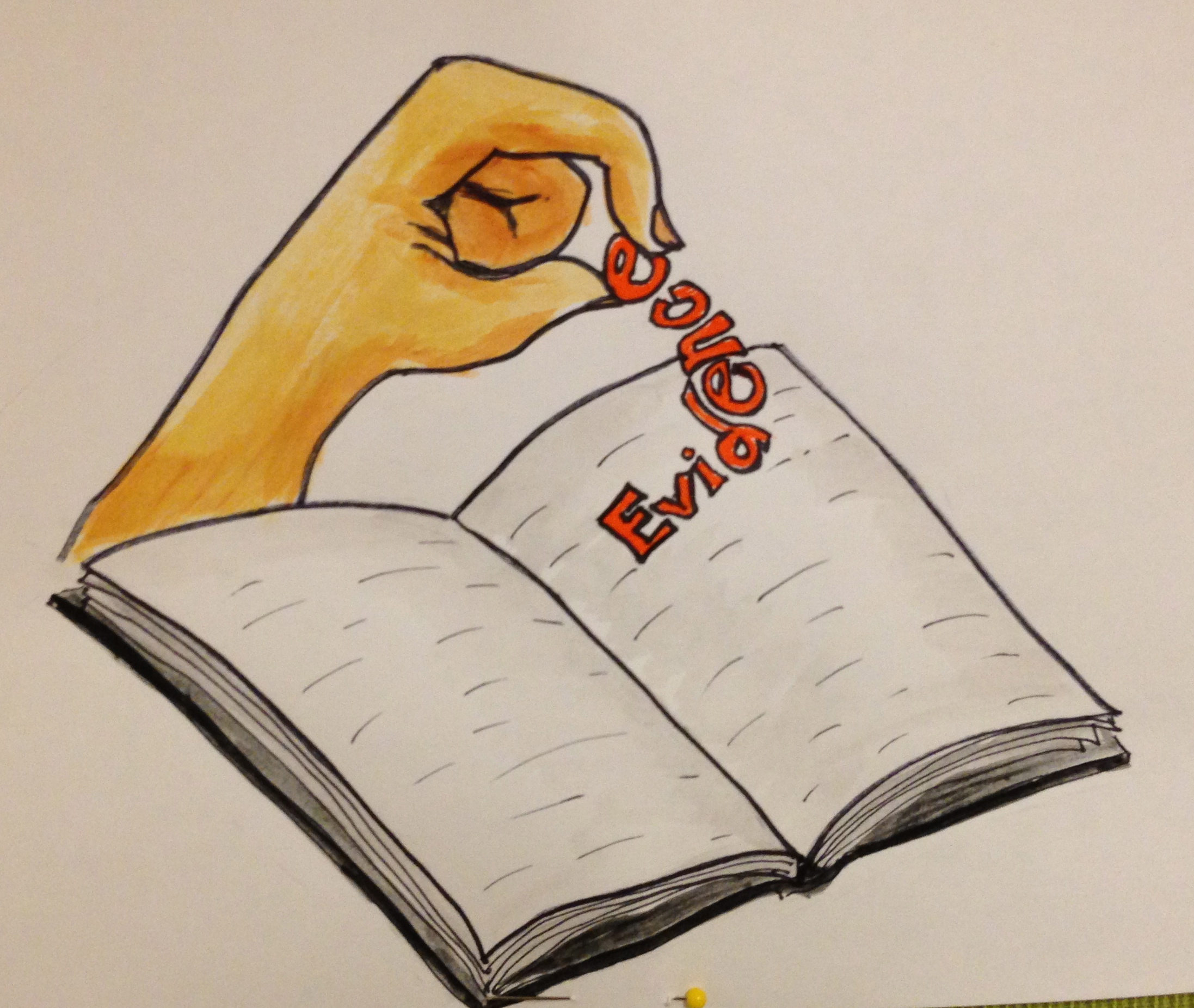 Take directly from the text:Body ParagraphAnalysis (step 5):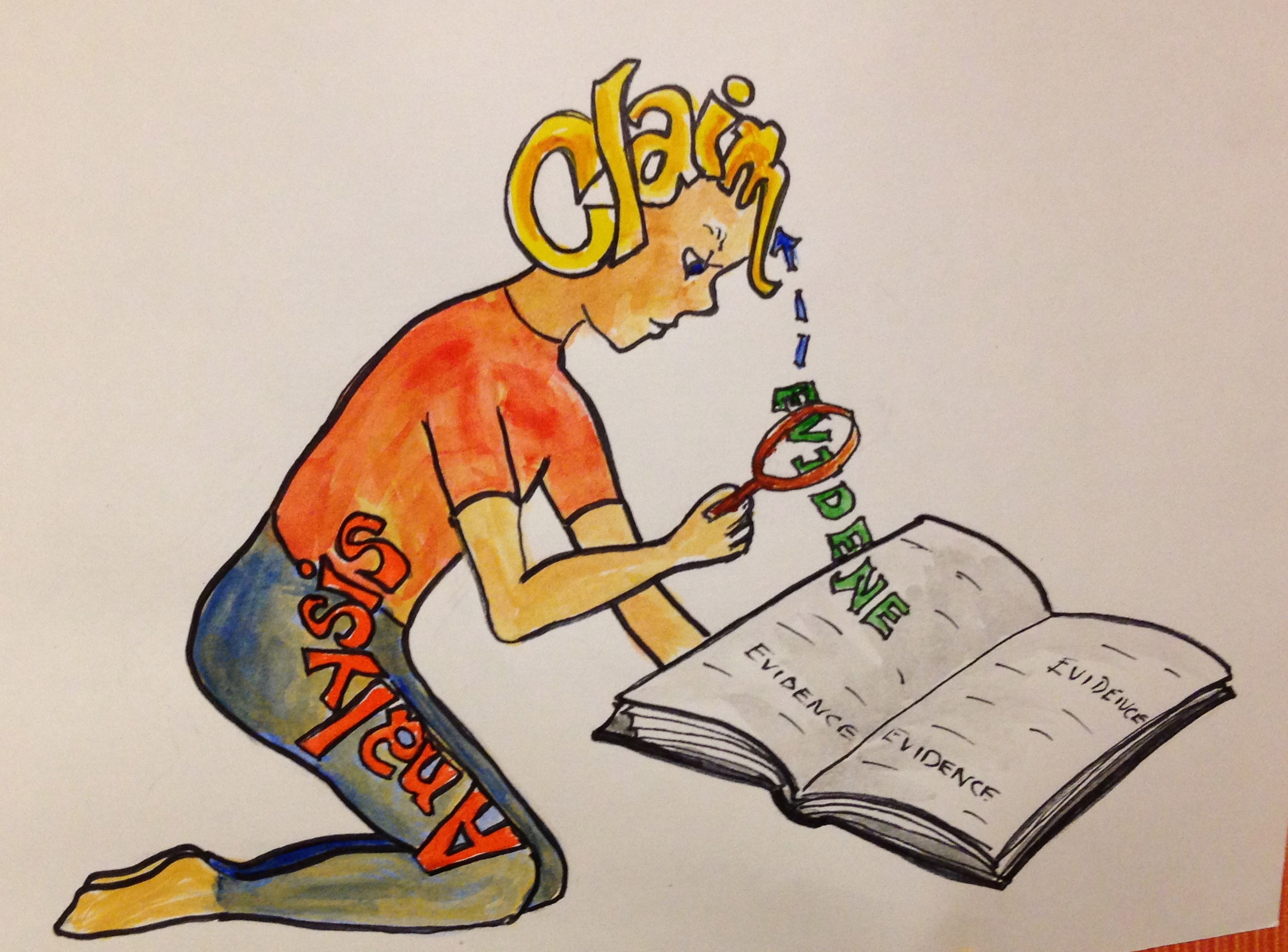 1) summarize explicitly2) summarize implicitly3) Explain how it supports claimConclusionRevisit Claim (step 6)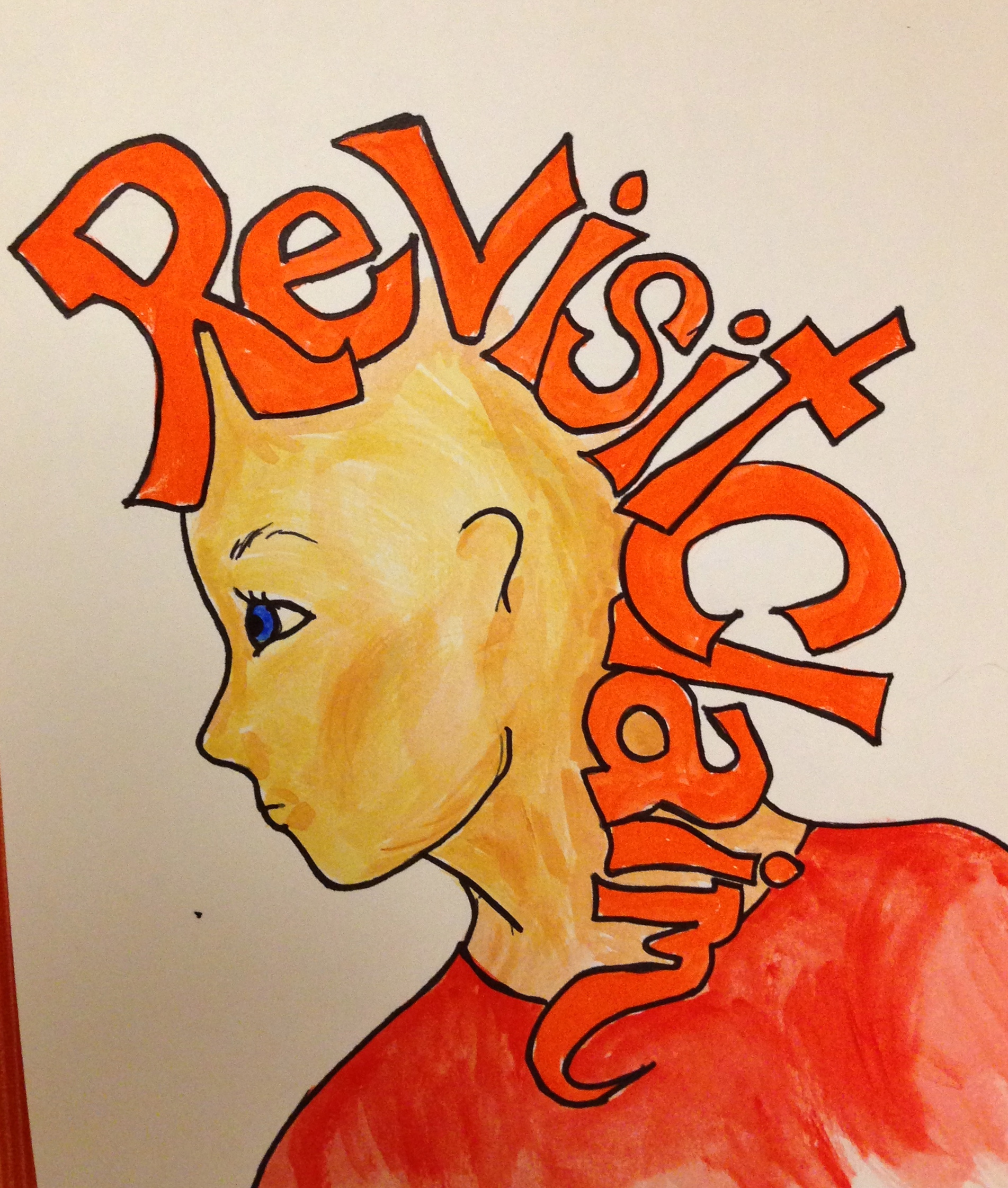 1)State the validity of your claim and its importance:2)Hook back to something in Introduction (Lead to):